Bio GENERAL ARTIST STATEMENT – BRENDANTANG.COM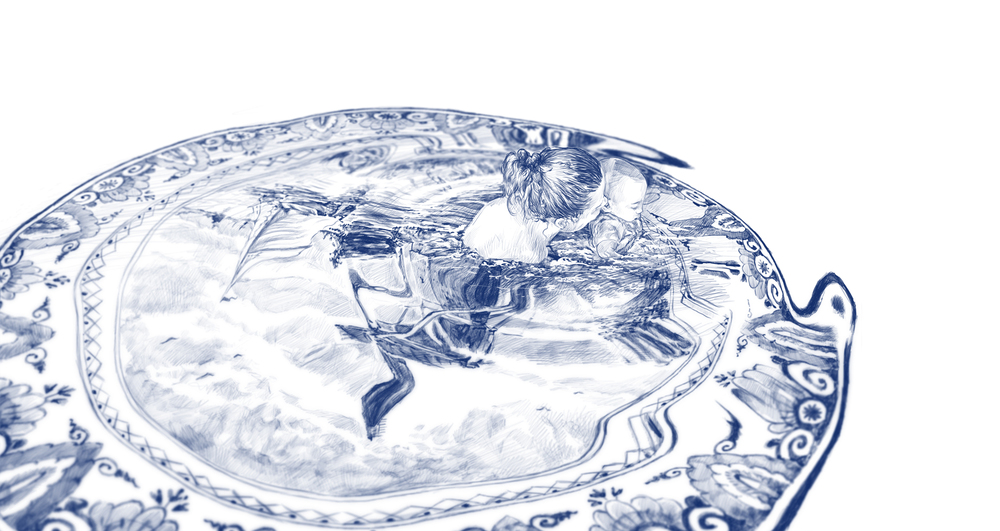 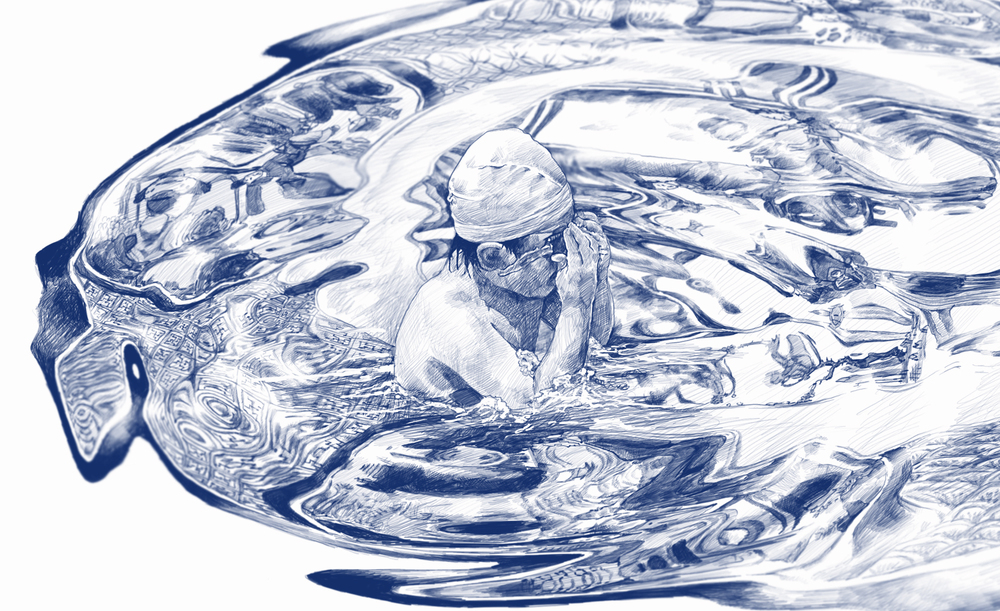 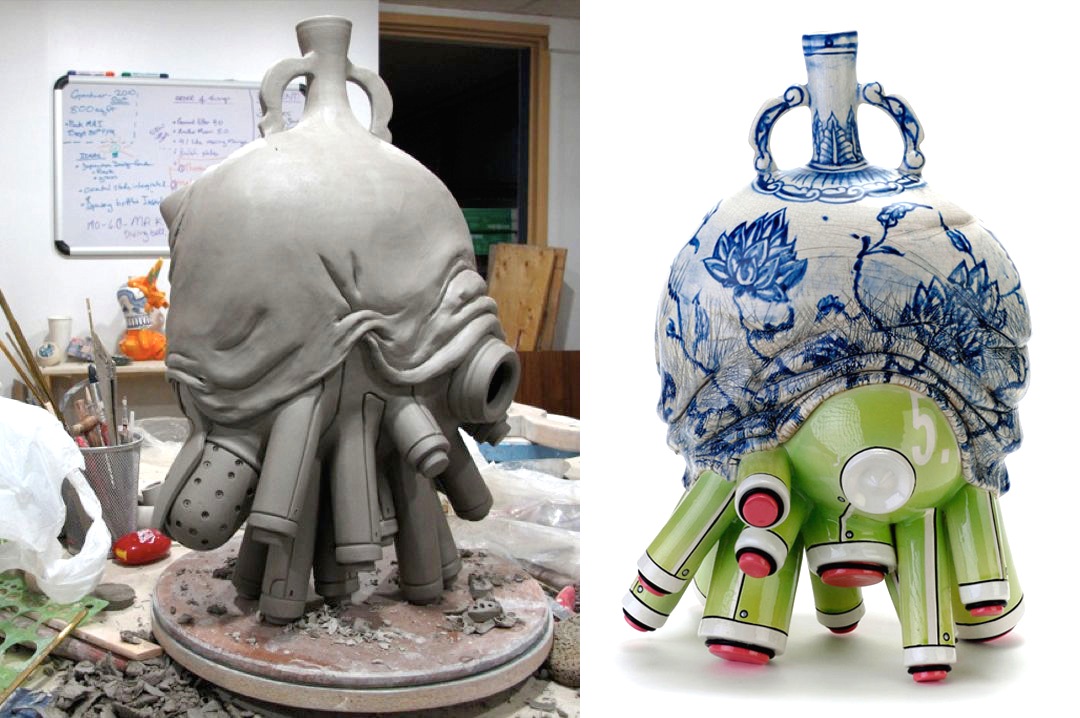 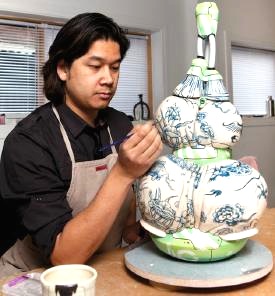 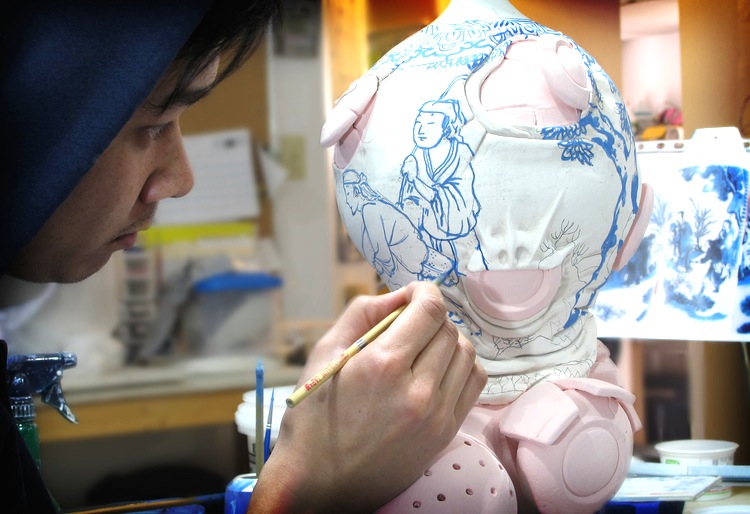 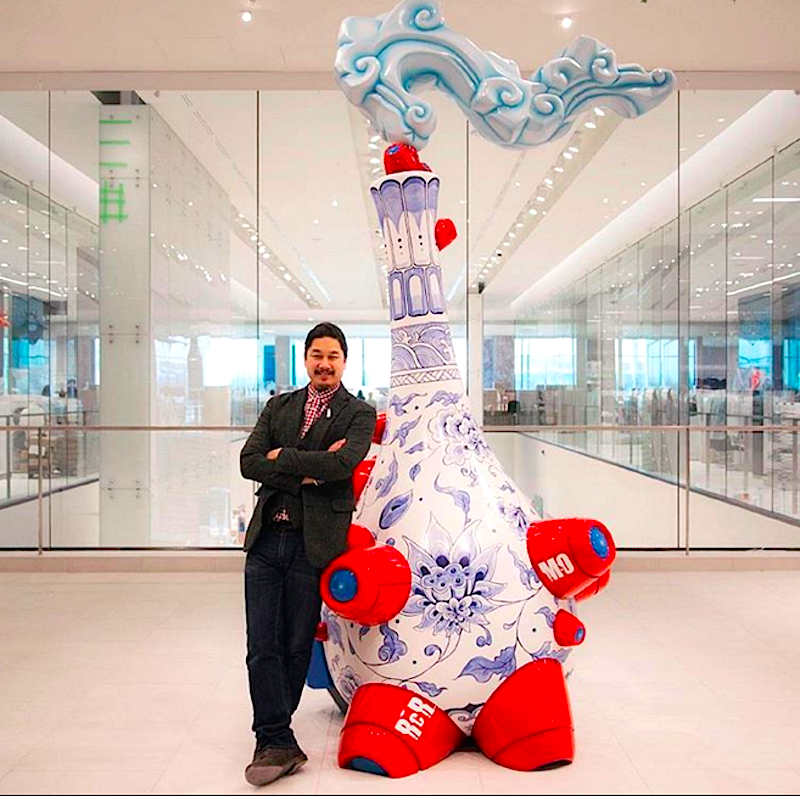 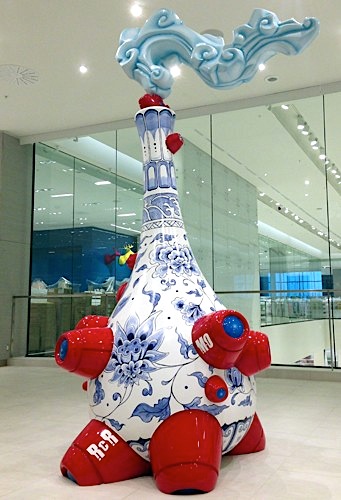 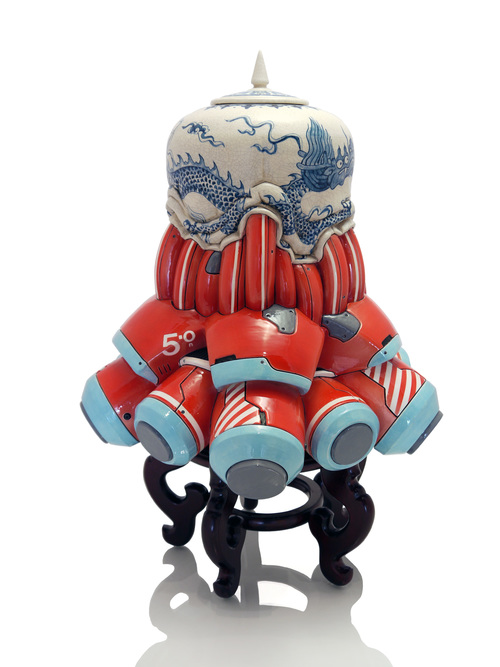 Manga Ormolu Version 5.0-N (2013) H 25” (63.5cm)	This particular work has a symmetry not seen often in his work. As Tang shifts his intent, the focus of the work is now on the red, white and blue forms and their design. The blue and white form sits like a cap bundling the shapes together, stopping them from spilling onto the supporting surface.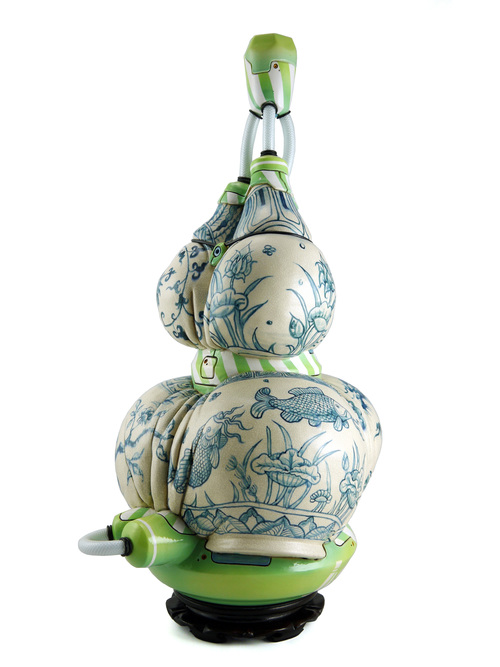 Post-Manga-Ormolu: notes on sound and atmosphere Our Project https://www.instagram.com/brendantang/https://www.brendantang.com/ Our Work So Far:As our project for the show had not been sorted our completely, we are mostly doing online research in order to form rich ideas to support Brendan. Via Pinterest or Dropbox we share images and links with Brendan, using the accumulated research as inspiration to push the idea further.We have also built the maquette for BAF Gallery, which will be used when determining the set up of the sculpture and best use of space. Possibly the maquette will be included as part of the sculpture to show the process of making.In November we will begin construction, followed by further installation and construction in December, while the show premieres in January. 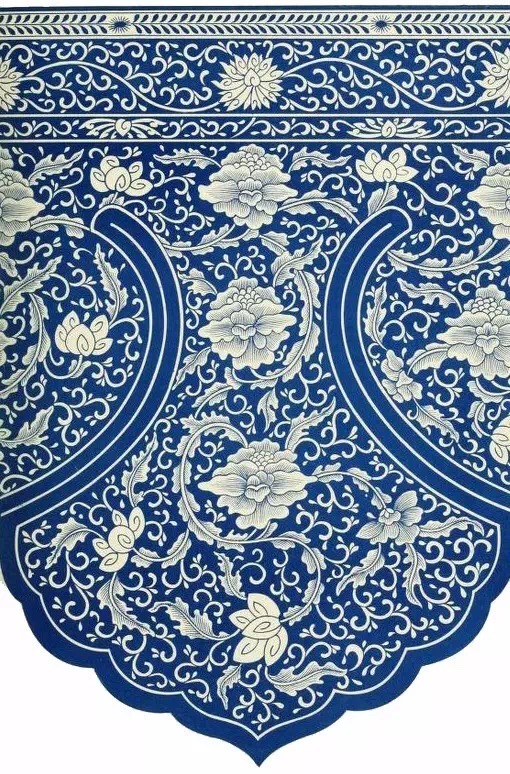 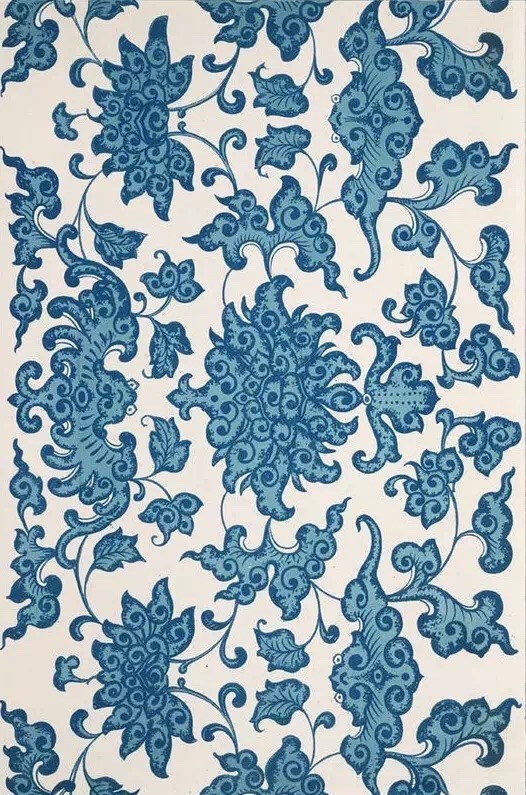 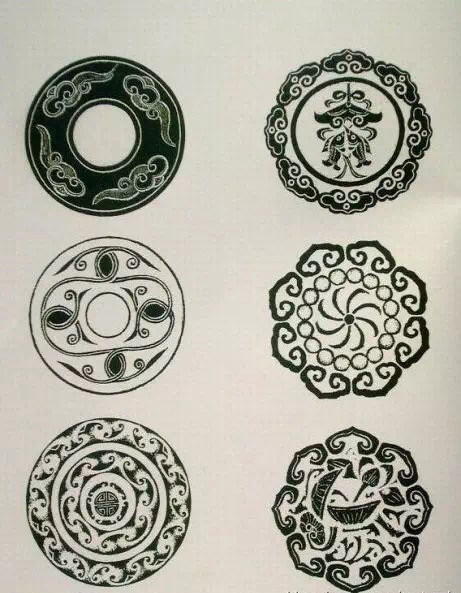 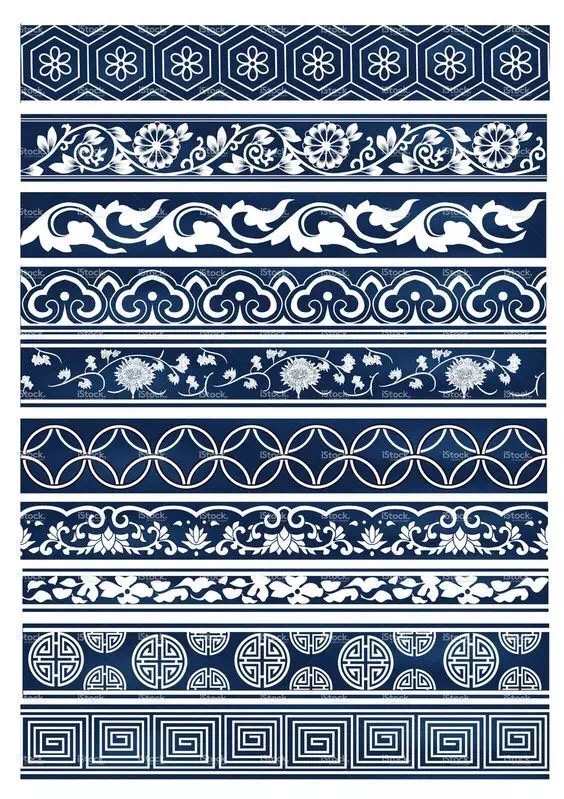 Topics for Research: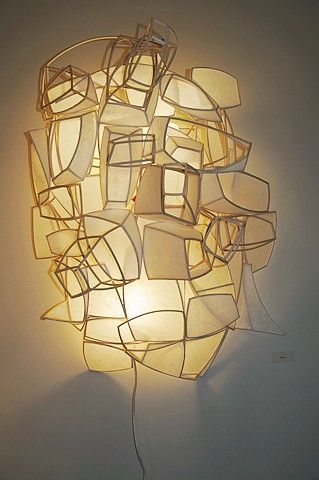 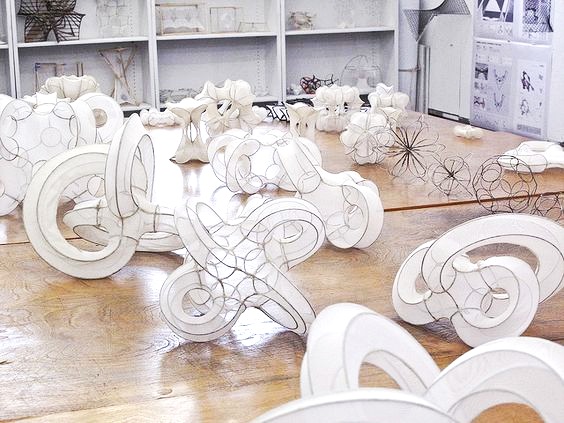 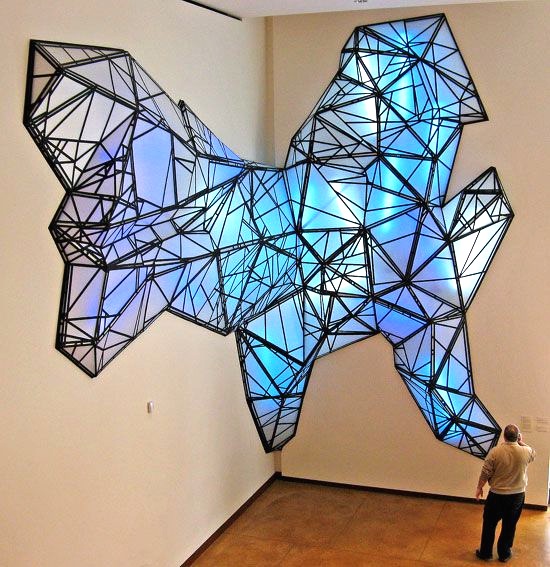 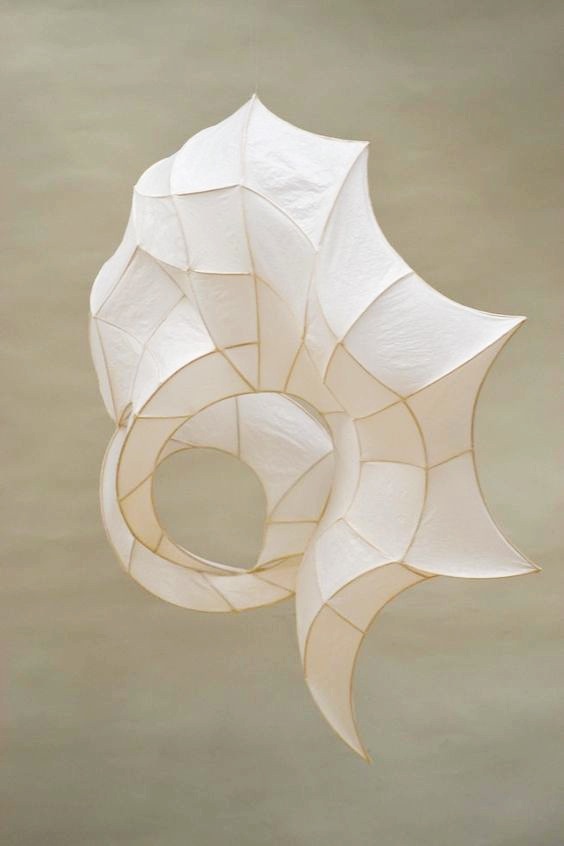 Cloud forms, new + oldGlitch technology - screen tears, skew morphingFragmentation - renderings of the real world and where they get messed up within the virtual spaceProducing the “uncanny.”Precedents of analog representations of digital things, different aesthetics of what a glitch looks likeScaffolding and wooden support structuresMaterials we are thinking of using and our potential techniques (various papers, projector, etc)Practice making paper cubes, spheres, and other geometric shapes (to be used as models for potential sculptures within the installation).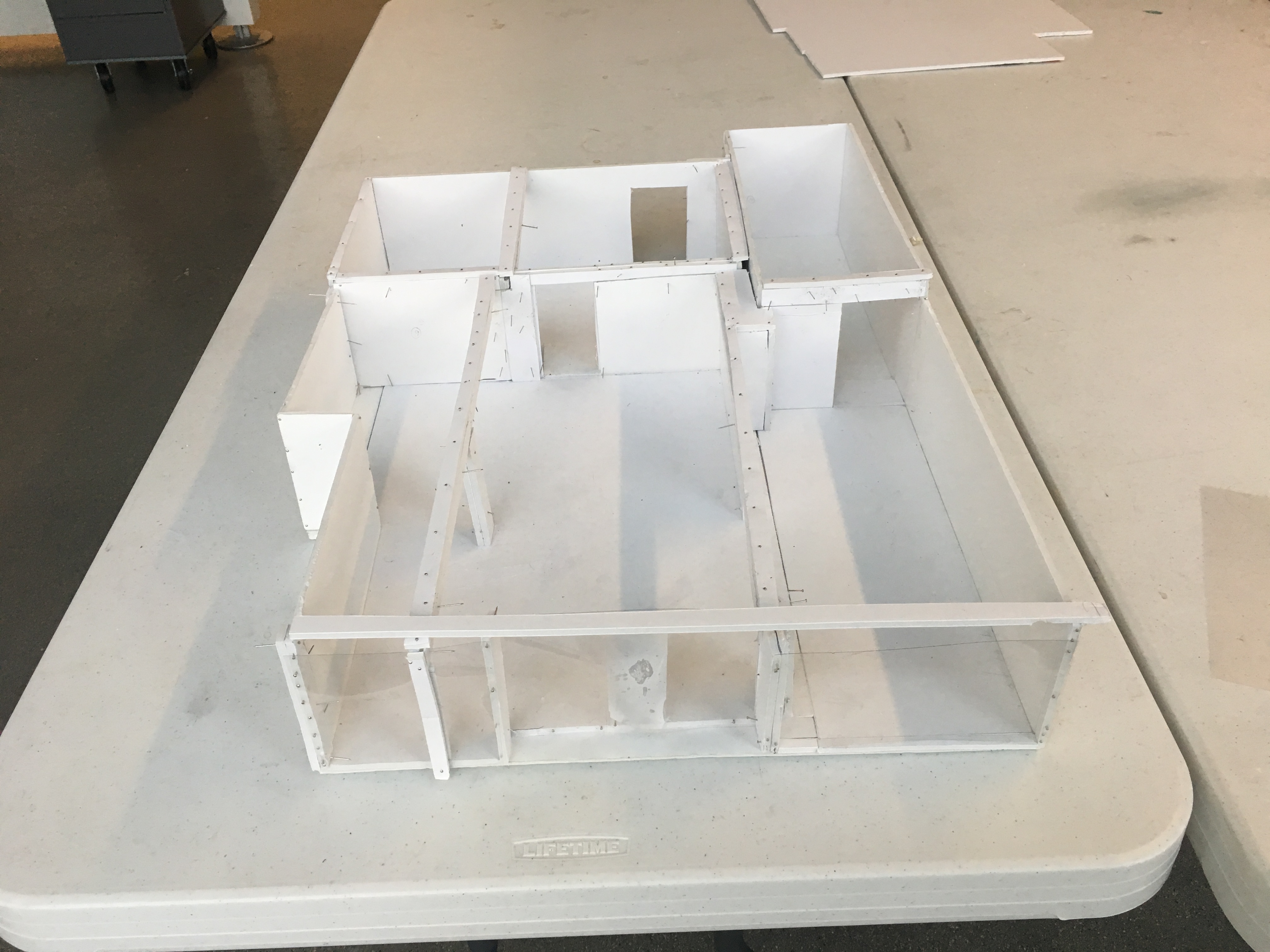 